                                                                   ПРОТОКОЛ №6заседания Общественного совета  по вопросам здравоохранения                          города Волгодонска29 ноября 2019г. 	                                                                           г. Волгодонск							                                    Центр общественных организацийПредседатель: Тарасенко В. В. руководитель  Волгодонского представительства  РРОО  инвалидов  “Ростовское областное диабетическое общество”Секретарь:  Халай И. И. – председатель РОО содействия защите пострадавших от теракта «Волга-Дон».Присутствовали: С.П. Дмитренко заместитель председателя Общественного совета председатель Российского профессионального Союза работников культуры
Совета председателей профсоюзных организаций учреждений культуры г.Волгодонска члены ОС   Жданов В. А. председатель ВМО РОО  Всероссийского общества слепых, Горбанева Н. М. председатель РОО содействия защиты прав инвалидов «Парус Надежды», Позднякова А. В. член ВГО «Всероссийское общество охраны природы», приглашеннеы председатель Общественной палаты Волгодонска В.Ф. Стадников,  начальник Управления здравоохранения  Ладанов С.Н.Повестка заседания:О проведенной проверке качества предоставляемых услуг в МУЗ «Городская больница скорой медицинской помощи»Результаты  по проведению независимой оценки качества медицинских услуг в медицинских учреждениях города Волгодонска за 2019г.Об объединении МУЗ «Городская поликлиника №1» города Волгодонска и МУЗ «Городская поликлиника №3» города Волгодонска: письма и обращенияПо первому   вопросу повестки заседания Слушали:Тарасенко В.В. о проведенной проверке качества предоставляемых услуг МУЗ «Городская больница скорой медицинской помощи». Необходимо решать вопрос с возвратом в лечебные учреждения должность санитарок.По второму вопросу повестки заседания Слушали Ладанова С.Н. о проведении независимой оценки качества предоставления услуг  муниципальными лечебными учреждениями Волгодонска. Утверждены результаты НОК по муниципальным учреждениям здравоохранения г.Волгодонска по показателям 1.1, 1.2, 3.1, 3.2. По третьему  вопросу повестки заседания:Слушали: Тарасенко В.В О необходимости включения МУЗ БСМП в нацпроект  по финансированию ремонта и оснащения оборудованием и в реестр по капитальному ремонтуС.Н. Ладанов отметил, что до 11 ноября создан паспорт лечебного учреждения, где указано все проблемы учреждения. На сегодняшний денб по БСМП есть ПСД на пищеблок и паллиативное отделение. В нацпроет вошли 7 федеральных проектов- поликлиники, онкология, сосудистые центры, детское здравоохранение . В БСМП 12 лет не было ремонта. Травматологическое отделение в удручающим состоянии. Необходимо провести выезд в  травматологическое и вторую хирургию МУЗ БСМП вместе с начальником Управления здравоохранения  Ладановым С.Н.По четвертому  вопросу повестки заседанияСлушали: С.Я. Цыба пояснила что закрытие филиала М УЗ ГП №1 Пушкина 16 не планируется . Все службы будут размещены на 1 этаже, где планируется ремонт в конце 2019г. Проголосовали: за-5                            против -0                             воздержались-0 Председатель заседания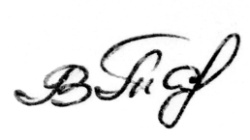 В.В. ТарасенкоСекретарь заседания	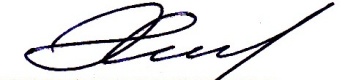 И.И. Халай	